ЧЕРКАСЬКА ОБЛАСНА РАДАГОЛОВАР О З П О Р Я Д Ж Е Н Н Я07.10.2021                                                                                       № 418-рПро нагородження Почесноюграмотою Черкаської обласної радиВідповідно до статті 55 Закону України «Про місцеве самоврядування
в Україні», рішення обласної ради від 25.03.2016 № 4-32/VІІ «Про Почесну грамоту Черкаської обласної ради» (зі змінами):1. Нагородити Почесною грамотою Черкаської обласної ради:за вагомий внесок у підготовку молодшого персоналу для підрозділів охорони державного кордону, високий професіоналізм та з нагоди                               Дня захисників та захисниць України:2. Контроль за виконанням розпорядження покласти на заступника керуючого справами, начальника загального відділу виконавчого апарату обласної ради ГОРНУ Н.В. і управління юридичного забезпечення та роботи                  з персоналом виконавчого апарату обласної ради.Голова		А. ПІДГОРНИЙКРАВЧЕНКАЯрослава Васильовича–артиста соліста-інструменталіста вищої категорії військового оркестру Головного центру підготовки особового складу Державної прикордонної служби України імені генерал-майора Ігоря Момота, старшого сержанта;КРУШЛюдмилу Миколаївну–офіцера відділення психологічного забезпечення відділу соціально-гуманітарного та морально-психологічного забезпечення Головного центру підготовки особового складу Державної прикордонної служби України імені генерал-майора Ігоря Момота, старшого лейтенанта;ТРЕТЯКВалентину Іванівну–старшого інспектора з кадрів відділення обліку особового складу відділу кадрів Головного центру підготовки особового складу Державної прикордонної служби України імені генерал-майора Ігоря Момота.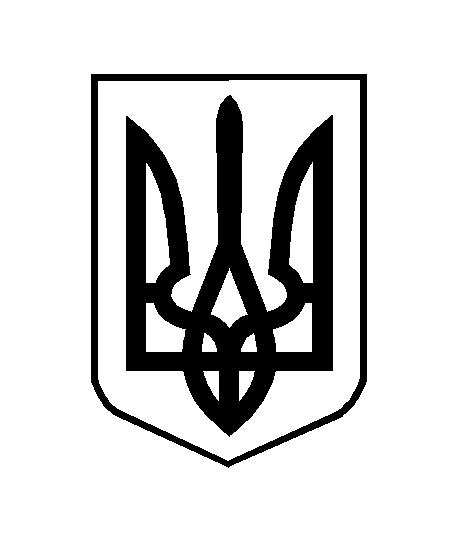 